RELATÓRIO ANUAL - 2019Rol dos documentos classificadosEste documento faz parte da publicação anual do relatório de atividades da Lei de Acesso à Informação, conforme especificado no art. 44 do Decreto Estadual nº 3.152, de 26 de novembro de 2012, que regulamenta a Lei de Acesso à Informação do Estado do Espírito Santo, Lei nº 9.871, de 09 de julho de 2012.Órgão/Entidade: 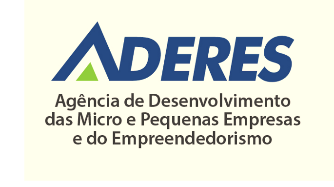 Documentos classificadosNa presente data, nenhuma informação se encontra classificada no âmbito deste órgão.Vitória, 11 de janeiro de 2022, Francyele Subtil das Neves Gomide.DocumentoDocumentoDocumentoClassificaçãoClassificaçãoClassificaçãoIdentificador do documentoCategoria daInformaçãoData da produçãoData da classificaçãoGrau de sigiloPrazo da classificação------